SUNDAY  29th SEPTEMBER 2019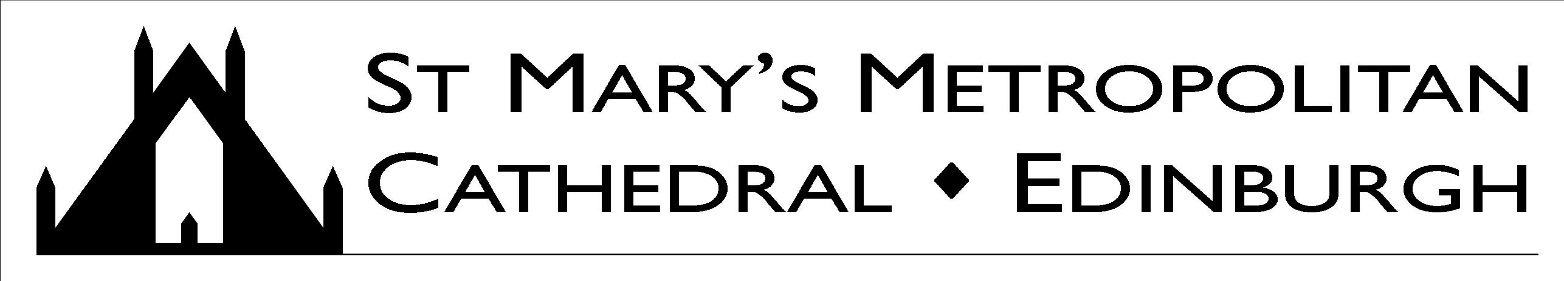 TWENTY-SIXTH SUNDAY OF THE YEAR – YEAR CA very warm welcome to Mass today, especially to those visiting the Cathedral.Welcome to Saoirse Robertson and Luca Pia who will be baptised here in the Cathedral today“May the angels lead them into Paradise…” Please pray for the repose of the souls of Ian McGreggor, a faithful parishioner of Raveslton, and of Ellen Geheran (Early), a previous Cathedral parishioner, both of whom died during the week. Marriage & Baptisms: Couples should contact the parish office at Cathedral House at least six months prior to their proposed wedding. For baptisms also contact the parish office.  Collection for Sunday 22nd September: £2,913.47; Thank you!Enrolment Mass for P3 & P4 Children - Today at 9amThis morning at the 9am Mass we welcome all the children preparing to receive the Sacraments of First Holy Communion and First Confession, together with their teachers and their families. Please keep them in your prayers as they prepare to take these important next steps in their journey of faith.  Visiting Choir at the 12noon MassThen at the 12noon Mass we welcome the Jugend Kathedral Chor from the Cathedral of Fulda in Germany. The 75-strong (!) youth choir will sing at Mass and then will perform a short concert of choral music immediately after. This concert is free and will last about 20 mins – you are all warmly invited to stay and enjoy the music.Young Adults Group – Tuesday 7pmFollowing on from a very successful opening talk last week, the Young Adults’ Group series of talks on the Eucharist continues this Tuesday with a talk from Canon Luiz Ruscillo. Fr Luiz is a priest of the Diocese of Lancaster. Before he begins a sabbatical in the Holy Land, he will speak to us about how the Eucharist was foreshadowed in the Old Testament. Tea and coffee available from 7pm, with the talk beginning promptly (!) at 7.30pm. Looking forward to seeing you all there! Barbara Dickson LunchFor those who have purchased tickets for the lunch with Barbara Dickson on Monday the 30th September, please arrive at the New Club (86 Princes Street) at 12.30pm for lunch at 1pm. Men should wear a jacket and tie (and remember - jeans are not permitted!!) First Saturday Devotions – Next SaturdayThere will be Devotions to Our Lady of Fatima in the Cathedral on Saturday 5th October at 9:30am.Mary’s Meals Textile Collection – After All Masses Today Mary’s Meals will also be selling raffle tickets for their Annual Draw after all Masses today. Please be generous.“Welcomers” Meeting next SaturdayThere will be a short meeting for “welcomers” next Saturday 5 October in the Cafe at 12noon in which people can make comments or suggestions after this year's welcoming.  All “welcomers” are welcome to attend.New Parish Youth GroupPlans are a-foot to start a Junior Youth Group in the Parish for young people aged P4 – P7. The group will meet on a Sunday evening in St Andrew's, Ravelston. More details and a registration form coming soon. In the meantime, if you have any good quality indoor and outdoor games, arts and craft materials etc. to donate for this group, please speak to Fr Jamie ASAP.Reclamation of Unused Burial Lairs at Mount VernonUnused burial lairs at the Catholic Cemetery, Mount Vernon, purchased before 31st December 1970 are due for reclamation. If you think you may be affected, please contact Anna Kulwicka on 0131 623 8906 or anna.kulwicka@staned.org.uk. Lair holders will be contacted at their last known address. If lair holders do not come forward by 1st December 2019 the lair will be reclaimed. This process complies with the Burial & Cremation (Scotland) Act 2016.St Augustine’s RC High School’s Open EveningThere will be an Open Evening in the school (Broomhouse Road, EH12 9AD) on Tuesday 1st October from 4.30pm to 6.30pm. The evening will start in the Theatre with a talk from the Headteacher, followed by a guided tour of the school. Parents and pupils will be able to see around the school and visit departments, speak to some teachers and be able to see some displays of work. All are welcome!Wine TastingIf you were hoping to come to the wine tasting next Friday – you are too late!! All the tickets were snapped up!! We will think of you on Friday and I will share any tips we get about French wine in next week’s newsletter…Next Sunday is Doughnut Sunday!If you are devastated at not being able to come to the Wine Tasting – don’t worry all is not lost – because next Sunday is Doughnut Sunday meaning that there will be teas coffees and artisan doughnuts after all Masses. The Archdiocesan Pro-Life office are looking for volunteers who could help out. The ideal candidates will be able to work at the Gillis Centre on a regular basis and be happy using the phone and Microsoft Office. To apply contact Paul Atkin at prolife@staned.ork.uk or 0131 623 8917. Thank you for your generosity!
Do you have friends or family in Northern Ireland?  English, Welsh and Scottish MPs have voted to force an extreme abortion regime onto Northern Ireland without the people of Northern Ireland or their elected representatives having any say.  This can all be stopped if the Northern Ireland Assembly returns by October 21st.  Please ask anyone with an NI postcode to contact their MLA: https://is.gd/BothLivesMatter
20-40 Network Murder Mystery Night Aged 20-40? Our events are a great place for meeting fellow young Catholics. Our famous Murder Mystery Night is back by popular demand. Saturday 5th October, 7pm, St. Aloysuis Church Hall, Glasgow. Just email 2040network@gmail.com to buy a £10 ticket or join our mailing list to find out about future events if you can’t make this one.
Stand Up for Freedom - Aid to the Church in Need Scottish Youth Rally: The largest annual gathering of Catholic young people in Scotland! A festival atmosphere with music, liturgy and guest speakers.This year’s event will take place at Motherwell Concert Hall on Monday 7th October from 10am-2.30pm. S1 – S6 Students & Youth Groups welcome, please sign up for tickets now! (Teachers please input SCHOOL NAME next to your SURNAME when booking tickets). Tickets available via Eventbrite._______________________________________________________________________________________________________________________________Please remember in your prayers the following people and those who care for them: 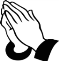 Vittoria Alongi, Margaret Brennan, Gloria Crolla, Mary Foster, Joseph Gilhooley, Thomas Kerr, William Lightheart, Colette Loir, Francesca Maccagnano, Rose Maughan, Patsy McArthur, William McNair, James McManus, Janette Myles, Mary Nicholson, Theresa Nihill, Kevin Riley, Dolores Storrar, James Robertson, Pat Robson, Bridget Sweeney and Mary Turnbull.Have a great week!Fr Patrick, Fr Jamie, Sr. Mary Simone and Deacon Peter Parish Office (9:00am-3:00pm): Cathedral House, 61 York Place, Edinburgh, EH1 3JD, Tel: 0131 556 1798 Email: cathedralhouse@stmaryscathedral.co.uk@edinburghcathedral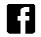 Parish Council: ppccathedral@stmaryscathedral.co.ukFinance (Caroline Reid) Tel: 0131 523 0101 Director of Music (Michael Ferguson):  DirectorOfMusic@stmaryscathedral.co.ukHospital Chaplains: Western General: 07970 537432; Royal Infirmary: 0131 536 1000 & ask for priest on callNewsletter available online: www.stmaryscathedral.co.uk   Produced & printed by St Mary’s Cathedral.St Mary’s Cathedral is a parish of the Archdiocese of St Andrew & Edinburgh, a charity registered in Scotland, number SC008540DAYTIMEHOLY DAYMASS INTENTIONSunday 29th (Vigil)  6.00pm9.00am10.30amPolishTony Boyle (RIP)People of the Parish12noon5.45pm 7.30pm PolishMatej YančarAnna Smith (RIP)Monday 30th  8.00am12.45pmSt JeromeMichael & ChristineMrs Annie Gill (RIP)Tuesday 1st Wednesday 2nd       Thursday 3rd Friday 4th Saturday 5th 8.00am12.45pm8.00am12.45pm8.00am12.45pm8.00am 12.45pm10.00amSt Therese of the Child JesusHoly Guardian AngelsSt Francis of AssisiIan McCallum (RIP)Mike Danaher (RIP)Sam Millar (RIP)Mrs Esther SangsterMary Coyle (RIP)Stephen Chalmers (RIP)Mary McCormack (RIP)James & Mary CassidyMary Steele (RIP)Confessions: Monday to Friday after the 12.45pm Mass (English), 5.00pm to 6.00pm (Polish and English)Saturday 10.30am to 12 noon (English), 5.00pm to 5.45pm (English)
Sunday 3.00pm to 4.00pm (English)Confessions: Monday to Friday after the 12.45pm Mass (English), 5.00pm to 6.00pm (Polish and English)Saturday 10.30am to 12 noon (English), 5.00pm to 5.45pm (English)
Sunday 3.00pm to 4.00pm (English)Confessions: Monday to Friday after the 12.45pm Mass (English), 5.00pm to 6.00pm (Polish and English)Saturday 10.30am to 12 noon (English), 5.00pm to 5.45pm (English)
Sunday 3.00pm to 4.00pm (English)Confessions: Monday to Friday after the 12.45pm Mass (English), 5.00pm to 6.00pm (Polish and English)Saturday 10.30am to 12 noon (English), 5.00pm to 5.45pm (English)
Sunday 3.00pm to 4.00pm (English)Exposition of the Blessed Sacrament: Saturday 10.30am to 12.00pm.Exposition of the Blessed Sacrament: Saturday 10.30am to 12.00pm.Exposition of the Blessed Sacrament: Saturday 10.30am to 12.00pm.Exposition of the Blessed Sacrament: Saturday 10.30am to 12.00pm.